ҠАРАР                                           	                  РЕШЕНИЕ  О  внесении изменений  в решение совета сельского поселенияАкбарисовский сельсовет № 4/33 от 23.12.2015 года «О бюджете сельского поселения Акбарисовский сельсовет муниципального района Шаранский район Республики Башкортостан на 2016 год и на плановый период 2017 и 2018 годов»В целях  надлежащего и качественного исполнения бюджета сельского поселения Акбарисовский сельсовет, выслушав главу сельского поселения Мухаметова Г.Е.,  Совет сельского поселения решил:	        - Внести изменения в решение Совета сельского поселения Акбарисовский сельсовет № 4/33 от 23.12.2015 года «О бюджете сельского поселения Акбарисовский сельсовет муниципального района Шаранский район Республики Башкортостан на 2016 год и на плановый период 2017 и 2018 годов»:с.Акбарисово02.08.2016 г.№ 11/88		Приложение 1 к решению Совета сельского поселения Акбарисовский сельсовет муниципального района Шаранский район Республики Башкортостан от 02 августа 2016 года № 11/88Распределение бюджетных ассигнований сельского поселения Акбарисовский сельсовет на 2016 год по разделам, подразделам, целевым статьям (муниципальным программам сельского поселения и непрограммным направлениям деятельности), группам видов расходов классификации расходов бюджетов(тыс.руб.)Приложение 2 к решению Совета сельского поселения Акбарисовский сельсовет муниципального района Шаранский район Республики Башкортостан от 02 августа 2016 года № 11/88Распределение бюджетных ассигнований сельского поселения Акбарисовский сельсовет на плановый период 2017 и 2018 годов по разделам, подразделам, целевым статьям (муниципальным программам сельского поселения Акбарисовский сельсовет и непрограммным направлениям деятельности), группам видов расходов классификации расходов бюджетов(тыс. рублей)	       Приложение 3                             к решению Совета сельского поселения Акбарисовский сельсовет муниципального района Шаранский район Республики Башкортостанот   02 августа  2016 года № 11/88Ведомственная структура расходов бюджета сельского поселения Акбарисовский сельсовет на 2016 год (тыс. рублей)БАШŠОРТОСТАН РЕСПУБЛИКАhЫШаран районымуниципаль районыныңАšбарыс ауыл Советыауыл биләмәһе СоветыАšбарыс ауылы, Мºктºп урамы,2 тел.(34769) 2-33-87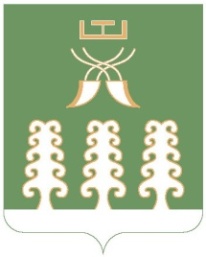 РЕСПУБЛИКА БАШКОРТОСТАНСовет сельского поселенияАкбарисовский сельсоветмуниципального районаШаранский районс. Акбарисово, ул. Школьная,2 тел.(34769) 2-33-87КБКсуммаНазначение0104\791\99\0\00\02040\242\221\ФЗ.131.03.2\\РП-А-0100\\20600,00На оплату услуги интернета и абонентского обслуживания0104\791\99\0\00\02040\244\226.4\ФЗ.131.03.2\\РП-А-0100\\-1074,000104\791\99\0\00\02040\244\226.6\ФЗ.131.03.2\\РП-А-0100\\-1414,910503\791\20\1\06050\244\340.3\ФЗ.131.03.109\\РП-А-2800\\-13111,091101\791\12\0\01\41870\244\290.8\ФЗ.131.03.113\\РП-А-2300\\-5000,00Глава сельского поселения Акбарисовскийсельсовет муниципального района Шаранский район Республики Башкортостан  Г.Е. Мухаметов Наименование РзПрЦсрВрсумма12345ВСЕГО 0,0Общегосударственные вопросы010018,1Функционирование Правительства Российской Федерации, высших исполнительных органов государственной власти субъектов Российской Федерации, местных администраций010418,1Непрограммные расходы0104990000000018,1Аппараты органов местного самоуправления0104990000204018,1Закупка товаров, работ и услуг для обеспечения муниципальных нужд0104990000204020018,1Жилищно-коммунальное хозяйство0500-13,1Благоустройство0503-13,1Программа «Благоустройство населенных пунктов на 2015-2020 годы сельского поселения Акбарисовский сельсовет муниципального района Шаранский район Республики Башкортостан»05032000000000-13,1Подпрограмма «Уличное освещение»05032010000000-13,1Основное мероприятие «Организация бесперебойного уличного освещения населенных пунктов сельского поселения в темное время суток»05032010100000-13,1Мероприятия по благоустройству территорий населенных пунктов05032010106050-13,1Закупка товаров, работ и услуг для обеспечения муниципальных нужд05032010106050200-13,1Физическая культура и спорт1100-5,0Физическая культура1101-5,0Программа «Развитие физической культуры и спорта в сельском поселении Акбарисовский сельсовет муниципального района Шаранский район Республики Башкортостан на 2015-2020 годы»11011200000000-5,0Основное мероприятие «Выполнение работ по проведению мероприятий в сфере физической культуры и массового спорта»11011200100000-5,0Мероприятия в области физической культуры и спорта11011200141870-5,0Закупка товаров, работ и услуг для обеспечения муниципальных нужд11011200141870200-5,0Глава сельского поселения Акбарисовскийсельсовет муниципального района Шаранский район Республики Башкортостан  Г.Е. Мухаметов Наименование ЦсрВрсумма1345ВСЕГО0,0Программа «Развитие физической культуры и спорта в сельском поселении Акбарисовский сельсовет муниципального района Шаранский район Республики Башкортостан на 2015-2020 годы»1200000000-5,0Основное мероприятие «Выполнение работ по проведению мероприятий в сфере физической культуры и массового спорта»1200100000-5,0Мероприятия в области физической культуры и спорта1200141870-5,0Закупка товаров, работ и услуг для обеспечения муниципальных нужд1200141870200-5,0Программа «Благоустройство населенных пунктов на 2015-2020 годы сельского поселения Акбарисовский сельсовет муниципального района Шаранский район Республики Башкортостан»2000000000-13,1Подпрограмма «Уличное освещение»2010000000-13,1Основное мероприятие «Организация бесперебойного уличного освещения населенных пунктов сельского поселения в темное время суток»2010100000-13,1Мероприятия по благоустройству территорий населенных пунктов2010106050-13,1Закупка товаров, работ и услуг для обеспечения муниципальных нужд2010106050200-13,1Непрограммные расходы990000000018,1Аппараты органов местного самоуправления990000204018,1Закупка товаров, работ и услуг для обеспечения муниципальных нужд990000204020018,1Глава сельского поселения Акбарисовскийсельсовет муниципального района Шаранский район Республики Башкортостан  Г.Е. Мухаметов Наименование Вед-воЦсрВрсумма12345ВСЕГО7910,0Администрация сельского поселения Акбарисовский сельсовет муниципального района Шаранский район Республики Башкортостан7910,0Программа «Развитие физической культуры и спорта в сельском поселении Акбарисовский сельсовет муниципального района Шаранский район Республики Башкортостан на 2015-2020 годы»7911200000000-5,0Основное мероприятие «Выполнение работ по проведению мероприятий в сфере физической культуры и массового спорта»7911200100000-5,0Мероприятия в области физической культуры и спорта7911200141870-5,0Закупка товаров, работ и услуг для обеспечения муниципальных нужд7911200141870200-5,0Программа «Благоустройство населенных пунктов на 2015-2020 годы сельского поселения Акбарисовский сельсовет муниципального района Шаранский район Республики Башкортостан»7912000000000-13,1Подпрограмма «Уличное освещение»7912010000000-13,1Основное мероприятие «Организация бесперебойного уличного освещения населенных пунктов сельского поселения в темное время суток»7912010100000-13,1Мероприятия по благоустройству территорий населенных пунктов7912010106050-13,1Закупка товаров, работ и услуг для обеспечения муниципальных нужд7912010106050200-13,1Непрограммные расходы791990000000018,1Аппараты органов местного самоуправления791990000204018,1Закупка товаров, работ и услуг для обеспечения муниципальных нужд791990000204020018,1Глава сельского поселения Акбарисовскийсельсовет муниципального района Шаранский район Республики Башкортостан Г. Е. Мухаметов